Министерство науки и высшего образования РФМеждународная ассоциация преподавателей русского языка и литературы «МАПРЯЛ»Российское общество преподавателей русского языка и литературы «РОПРЯЛ»Институт русского языка имени В.В. Виноградова РАНГосударственный институт русского языка имени А.С. ПушкинаЯрославский государственный педагогический университет им. К. Д. УшинскогоИНФОРМАЦИОННОЕ ПИСЬМО № 2Уважаемые коллеги!Приглашаем вас принять участие в Международном научном симпозиуме «Русская грамматика: активные процессы в языке и речи»!Симпозиум состоится 17 – 19 мая 2019 года на базе ФГБОУ ВО «Ярославского государственного педагогического университета им. К. Д. Ушинского». Соучредителями симпозиума являются Международная ассоциация преподавателей русского языка и литературы «МАПРЯЛ», Российское общество преподавателей русского языка и литературы «РОПРЯЛ», Институт русского языка имени В.В. Виноградова РАН и Государственный институт русского языка имени А.С. Пушкина. Симпозиум в ФГБОУ ВО «Ярославский государственный педагогический университет им. К. Д. Ушинского» соберет исследователей и преподавателей русского языка после международного симпозиума «Русская грамматика 4.0» (Институт русского языка им. А. С. Пушкина, Москва, 2016), международной конференции «Грамматические процессы и системы в синхронии и диахронии»(Институт русского языка им. В. В. Виноградова РАН, Москва, 2016), международной конференции «Русская грамматика: описание, преподавание, тестирование» (Хельсинский университет, 2017) и международного симпозиума «Русская грамматика: структурная организация языка и процессы языкового функционирования» (СПбГУ, 2018). Предполагается работа по следующим направлениям: Грамматические процессы в русском языке с позиций взаимодействия синхронии и диахронии. Активные процессы в морфологии и синтаксисе современного русского языка.Новые направления в русской грамматике: фонетическая грамматика, словообразовательная грамматика, позиционная грамматика, лексическая грамматика, морфосинтаксис.Корпусная и корпусно-ориентированная грамматика русского языка.Дискурсивные аспекты русской грамматики; грамматика текста.Роль русской грамматики в процессе формирования первичной и вторичной языковой личности в процессе преподавания русского языка (РКР, РКН и РКИ и их взаимодействие).Русистика и актуальные вопросы медиалингвистики.В рамках научно-просветительского проекта Ярославского государственного педагогического университета «Русский логос» пройдет круглый стол «Грамматика в школьной и вузовской практике преподавания русского языка: проблемы и перспективы», в котором примут участие преподаватели вузов РФ и учителя школ Ярославской области. Форма участия: очное выступление с докладом. Рабочий язык Симпозиума – русский, английский. Порядок участия в СимпозиумеДля участия в Симпозиуме необходимо в срок до 10 апреля 2019 г. включительно прислать заявку (Приложение 1) и текст статьи (до 10 стр.) (Приложение 2) на электронный адрес Оргкомитета: russkiy_logos@mail.ru с темой письма «Русская грамматика».Все материалы оформляются в виде отдельных файлов с названиями по следующему образцу: Иванов_Заявка, Иванов_Статья.Сборник научных трудов будет опубликован по окончании Симпозиума и включен в РИНЦ.Календарные сроки подготовки и проведения Симпозиумадо 10 апреля 2019 г. (включительно) принимаются заявки на участие в Симпозиуме и тексты статей для публикации, оформленные в соответствии с требованиями.ВНИМАНИЕ!  Оргкомитет оставляет за собой право отклонять статьи, которые не соответствуют требованиям, тематике симпозиума или научно-методическому уровню его проведения.до 20 апреля 2019 г. Оргкомитет сообщает о принятии заявок по электронной почте.до 25 апреля 2019 г. участникам конференции, получившим уведомление о включении доклада в программу конференции, предлагается оплатить организационный взнос 1000 рублей (варианты оплаты будут указаны на сайте).16 мая 2019 г. – заезд и расселение участников в Ярославле (рекомендации по гостиницам можно посмотреть на сайте Симпозиума: https://rusgram.yspu.org).17, 18, 19 мая 2019 г. – заседания по программе Симпозиума;19 мая 2019 г. – отъезд участников Симпозиума.Контактная информацияСайт Симпозиума: https://rusgram.yspu.orgЭлектронный адрес Оргкомитета: russkiy_logos@mail.ruАдрес проведения Симпозиума: город Ярославль, Ярославский государственный педагогический университет им. К. Д. Ушинского, Которосльная наб., д. 46 В.Контактные телефоны:8-906-528-01-42 – Лариса Владимировна Ухова (заместитель председателя Оргкомитета);8-961-154-67-07 – Валентин Николаевич Степанов (ответственный секретарь Симпозиума).Приложение 1Заявка на участиеПриложение 2Требования к оформлению статьи:текст объемом до 10 страниц набирается в формате Word (doc или docx), шрифт TimesNewRoman, кегль 14, интервал 1, с абзацным отступом 1 см. Заголовок печатается прописными буквами полужирным шрифтом с выравниванием по центру; фамилия и инициалы автора – курсивом, строчными буквами. Поля – 2 см со всех сторон;комментарии и пояснения к статье оформляются в виде постраничных сносок со сквозной нумерацией. В конце статьи в разделе «Литература» в алфавитном порядке приводится список работ, на которые ссылается автор. При цитировании в тексте статьи в квадратных скобках указывается источник – фамилия автора и номер страницы: [Иванов: 385]. Если в списке литературы присутствует несколько работ одного автора, после фамилии ставится запятая и дополнительно указывается год издания: [Иванов, 2006: 385];структура статьи:УДК,заглавие статьи,Ф.И.О. автора(ов), ученое звание, ученая степень, название организации (официальное, без сокращений),адрес электронной почты,аннотация статьи на русском и английском языках,ключевые слова на русском и английском языках,основной текст статьи,литератураФ.И.О. автора (ов), заглавие статьи, аннотация, ключевые слова, сведения об авторе (ах) должны быть представлены как на русском, так и на английском языках. Пример оформления:УДК 811.161.1’42НАТИВНАЯ РЕКЛАМА: РЕЧЕВЫЕ ОСОБЕННОСТИ ПРЕЗЕНТАЦИИ ИНФОРМАЦИИИ. И. Иванова, кандидат филологических наук, доцент, Ярославский государственный педагогический университет им. К.Д. Ушинского, e-mailАннотация. В статье описаны и проанализированы речевые особенности  ....и т.д.Ключевые слова: русский язык, речевое употребление, стиль, жанр и т.д.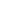 NATIVE ADVERTISING: SPEECH PRESENTATIONI. I. Ivanova, Candidate of Philological Sciences, Associate Professor, Yaroslavl State Pedagogical University named after K.D. Ushinsky, e-mailAbstract. The article describes and analyzes the most typical forms... etc.Keywords: Russian, stile... etc/Текст. Текст. Текст.ЛитератураКараулов Ю.Н. Русский язык и языковая личность. М.: URSS, 2007. – 263 с.Фамилия, имя, отчествоМесто работы / учебы(вуз, факультет, кафедра)ДолжностьУченая степеньУченое званиеАдрес, индексТелефон:E-mail:Тема статьи и докладаНеобходимость проживания в гостинице (да/нет)Необходимость визовой поддержки(да/нет)